Would you volunteer for medical experiments?Would you volunteer for medical experiments?Arthur from Australia talks about his experience with medical experiments.Arthur from Australia talks about his experience with medical experiments.Match the words in bold with the words to the right. Then use them in the sentences below.Match the words in bold with the words to the right. Then use them in the sentences below.The question that I’m answering is: Would you volunteer for medical experiments?Now, personally, I have come from a health professional background and have also been involved in medical experiments as the practitioner. So I've seen different types of experiments. And so there's one experiment that I was part of where I helped out people with knee arthritis with an exercise regime. And that was the medical experiment.So, personally, if it was a medical experiment that didn't involve anything invasive. And what do I mean by invasive? It's if I didn't have to take any medication or there's no injections or things like that, and it's simply an exercise program, I would definitely volunteer for something like that. But if I had to take a drug or if I had to take a lot of blood tests and things get a bit more invasive, then I definitely would not volunteer for that type of medical experiment.Now, where I am at the moment is I probably will not, in an overall sense, volunteer for any medical experiment.cared for | a little | now |  worked on | something similar | I am very busy __________. Let’s talk later.He is interested in sports and __________.The little girl wanted ______ more candy.The designer is _________ many projects.The child _________ his parents by washing the dishes.Answer questions about the lesson.Match the responses below to the questions.1 Does he have experience with healthcare?a) Yesb) No2 Arthur is ________ with invasive experiments.a) OKb) not OK3 Can he do any experiments now?a) Yesb) NoQ1 Are medical experiments useful?A1 Q2 Do you exercise every day?A2 Q3 Do you like sports?A3 Q4 Would you volunteer for an experiment?A4 Q5 Are you busy?A5  ( _ ) Do you like sports?
( _ ) Yes. It’s important to test things before we use them.
( _ ) I’m free at the moment.
( _ ) Would you volunteer for an experiment?
( _ ) No, I only go running two times a week.
What are your answers to the questions?Go  online - elllo.org
Watch the video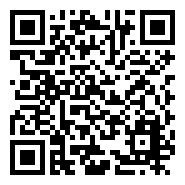 Check your answersDo free bonus  activitiesAccess more free lessonsStudy Tips!Go online to practice grammar and speaking!Would you volunteer for medical experiments?Would you volunteer for medical experiments?Arthur from Australia talks about his experience with medical experiments.Arthur from Australia talks about his experience with medical experiments.Match the words in bold with the words to the right. Then use them in the sentences below.Match the words in bold with the words to the right. Then use them in the sentences below.The question that I’m answering is: Would you volunteer for medical experiments?Now, personally, I have come from a health professional background and have also been involved in medical experiments as the practitioner. So I've seen different types of experiments. And so there's one experiment that I was part of where I helped out people with knee arthritis with an exercise regime. And that was the medical experiment.So, personally, if it was a medical experiment that didn't involve anything invasive. And what do I mean by invasive? It's if I didn't have to take any medication or there's no injections or things like that, and it's simply an exercise program, I would definitely volunteer for something like that. But if I had to take a drug or if I had to take a lot of blood tests and things get a bit more invasive, then I definitely would not volunteer for that type of medical experiment.Now, where I am at the moment is I probably will not, in an overall sense, volunteer for any medical experiment.cared for | helped outa little | a bitnow |  at the momentworked on | involved insomething similar | things like thatI am very busy at the moment. Let’s talk later.He is interested in sports and things like that.The little girl wanted a bit more candy.The designer is involved in many projects.The child helped out his parents by washing the dishes.Answer questions about the lesson.Match the responses below to the questions.1 Does he have experience with healthcare?a) Yes(X)b) No2 Arthur is ________ with invasive experiments.a) OKb) not OK(X)3 Can he do any experiments now?a) Yesb) No(X)Q1 Are medical experiments useful?A1 Yes. It’s important to test things before we use them.Q2 Do you exercise every day?A2 No, I only go running two times a week.Q3 Do you like sports?A3 I enjoy dancing and yoga… things like that.Q4 Would you volunteer for an experiment?A4 Probably not. I’m afraid of doctors.Q5 Are you busy?A5  I’m free at the moment.( 3 ) Do you like sports?
( 1 ) Yes. It’s important to test things before we use them.
( 5 ) I’m free at the moment.
( 4 ) Would you volunteer for an experiment?
( 2 ) No, I only go running two times a week.
What are your answers to the questions?Go  online - elllo.org
Watch the videoCheck your answersDo free bonus  activitiesAccess more free lessonsStudy Tips!Go online to practice grammar and speaking!